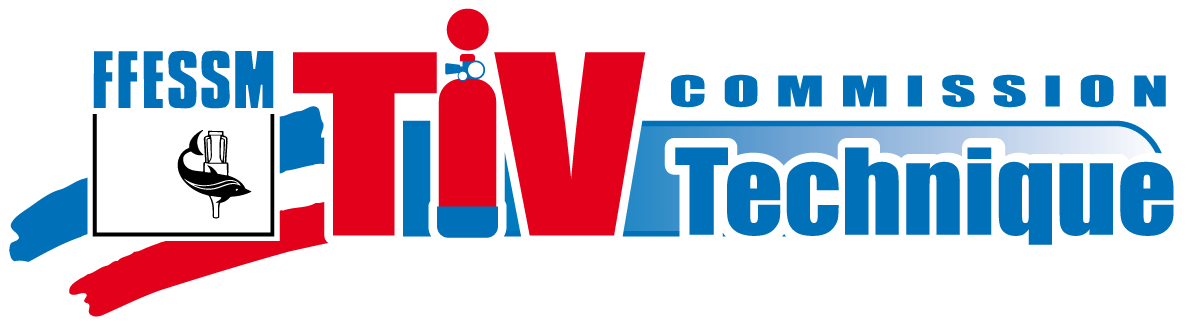 Charlie GOUINRéférent TIV FFESSMcharlie.gouin@fessm.frMarseille, le 08 février 2019Objet : Second stage national Formateur TIV 2019Réf. : CGO/08/02/19Madame, Monsieur le Président,Le second stage national de formation de Formateur TIV 2019 aura lieu à Dijon les 04, 05 et 06 octobre 2019.Le stage commencera le vendredi à 8h30 et prendra fin le dimanche vers 13 heures. Des conférences peuvent être organisées le vendredi soir et le samedi soir après dîner. La présence des stagiaires est obligatoire pendant toute la durée du stage.Vous trouverez ci-joint le formulaire d'inscription que chaque candidat doit retourner à la CTR dont il dépend. La CTR transmettra le dossier au siège fédéral après avoir mis son avis et apposé sa signature et son tampon.  voir date de retour dans bulletin joint. Les dossiers seront retenus par date de réception au siège fédéral. Il pourra être nécessaire de faire une limitation du nombre de candidats par CTR si la demande est trop forte.La participation est fixée à 160,00 Euros par stagiaire et doit être jointe à la demande d'inscription, par chèque à l'ordre de la FFESSM. Elle comprend les frais de stage, l'hébergement et les repas.Les stagiaires ont la possibilité d'arriver le jeudi soir (supplément 30 €), à condition de le mentionner sur le formulaire d'inscription. Chaque stagiaire recevra une convocation individuelle par mail.Je vous remercie de bien vouloir diffuser ce document.Dans l'attente, je vous prie de croire, Madame, Monsieur le Président en l'expression de mes sentiments sportifs les meilleurs.									Le Référent National TIV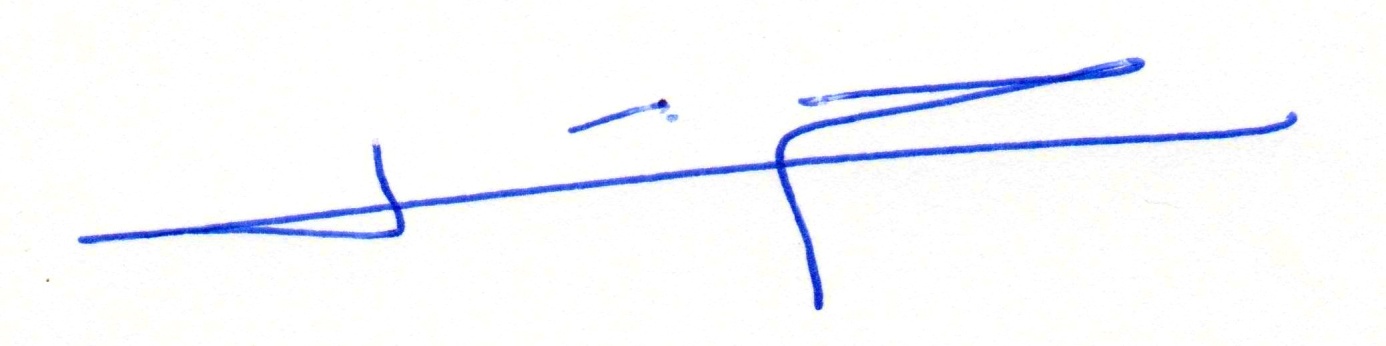 									        Charlie GOUINBULLETIN D’INSCRIPTION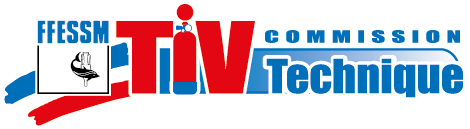 STAGE DE FORMATEUR DE T.I.VDijon - 04, 05 et 06 octobre 2019Le dossier d'inscription complet est à adresser à votre C.T.R. qui devra le transmettre au siège fédéral (Adresse ci-dessous) pour être réceptionné au plus tard le 06 septembre.FFESSMCharlie GOUIN24 quai de Rive Neuve13284 MARSEILLE cedex 07     Contenu du dossier complet : ce formulaire renseigné + copie de la licence en cours de validité + copie carte TIV + chèque de 160,00 € ou 190,00 € (*) à l'ordre de FFESSM.Tout dossier incomplet sera rejeté.(*) Arrivée le vendredi matin : 160,00 € (Hébergement et repas du vendredi midi au dimanche midi) (*) Arrivée le jeudi soir : 190,00 € (Idem + nuit jeudi/vendredi et petit déjeuner du vendredi matin).Nom du stagiaire : 	Prénom : Numéro de licence : 	Numéro T.I.V : Date de naissance : 	Tél. portable : 	Email : Comité Régional : 	Nom du club : 	Numéro du club : Fonction départementale ou régionale : Profession : Date d'arrivée : Jeudi soir                           Vendredi matin             (Cocher une case)___________________________________________________________________Avis obligatoire du Président de la C.T.R.Avis favorable (1)	Avis défavorable (1)		          Le Président  de la C.T.R.Ordre de priorité: (2)				       Cachet 		    Signature(1) Rayer la mention inutile.(2) Dans le cas de plusieurs candidatures.